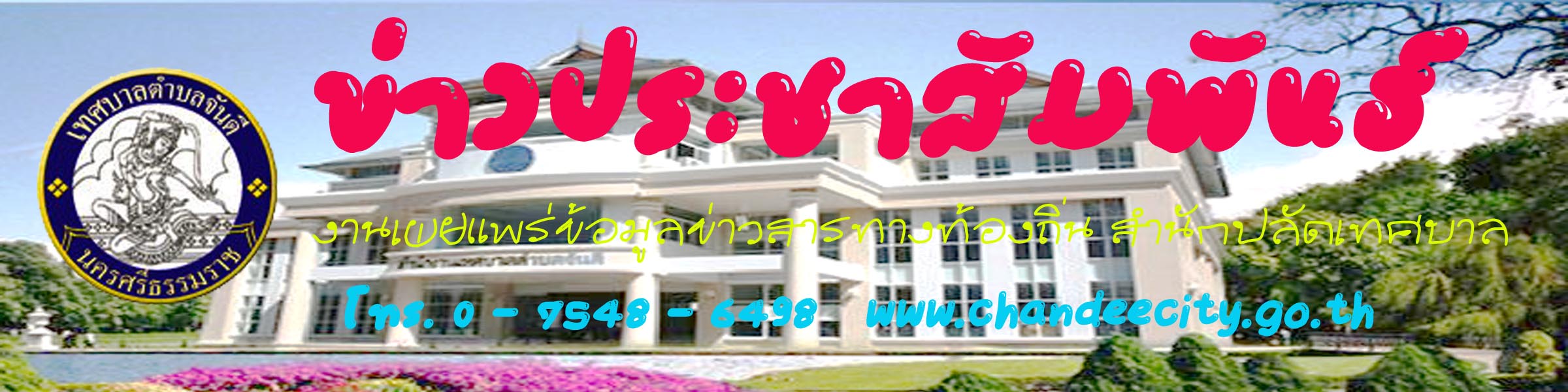 ขอเชิญพสกนิกรร่วมกิจกรรมเทิดพระเกียรติพระบาทสมเด็จพระเจ้าอยู่หัวฯเนื่องในวโรกาสวันเฉลิมพระชนมพรรษา “ 5 ธันวามหาราช” ประจำปี  2554	เทศบาลตำบลจันดี ขอเชิญพสกนิกรทุกหมู่เหล่า ร่วมกิจกรรมเทิดพระเกียรติพระบาทสมเด็จพระเจ้าอยู่หัวฯ เนื่องในวโรกาสวันเฉลิมพระชนมพรรษา “ 5 ธันวามหาราช” ในวันจันทร์ ที่ 5 ธันวาคม 2554  เพื่อแสดงออกซึ่งความจงรักภักดีและรำลึกในพระมหากรุณาธิคุณที่ทรงมีต่อพสกนิกรชาวไทยทั่วหล้า โดยจัดกิจกรรมเทิดพระเกียรติทั้งภาคเช้าและภาคค่ำ ณ บริเวณซุ้มเฉลิมพระเกียรติ ลานเอนกประสงค์ท่าน้ำเทศบาลตำบลจันดี ตามกำหนดการ ดังนี้ ภาคเช้า (กิจกรรมทำบุญตักบาตร)เวลา 07.30 น. เป็นต้นไป	-  ร่วมกิจกรรมทำบุญตักบาตร ข้าวสารอาหารแห้ง                                           แด่พระภิกษุสงฆ์ ณ บริเวณซุ้มเฉลิมพระเกียรติฯเวลา 08.39 น. 	-  พิธีมอบกล้าพันธุ์ไม้ตามโครงการปลูกป่าถวายพ่อหลวงฯ     	   จำนวน 5,007 ต้น แก่ประชาชนภาคค่ำ (กิจกรรมเดินเทิดพระเกียรติและพิธีถวายพระพรฯ)เวลา 16.30 น.	-  พสกนิกรทุกหมู่เหล่าพร้อมกัน ณ บริเวณสามแยก     ถนนสายจันดี – นครศรีฯเวลา 17.30 น.	-  ขบวนเทิดพระเกียรติเริ่มออกจากบริเวณสามแยก     ถนนสายจันดี – นครศรีฯ สู่ซุ้มเฉลิมพระเกียรติ    ณ ลานเอนกประสงค์ท่าน้ำเทศบาลตำบลจันดี	เวลา  18.39 น. เป็นต้นไป	-  ร่วมถวายพระพรฯ ถวายเครื่องราชสักการะ พิธีจุดเทียนชัย   ถวายพระพร ถวายราชสดุดี ถวายพระพรชัยมงคล    ชมพลุเฉลิมพระเกียรติและชมการแสดงบนเวทีเนื่องในวโรกาสมหามงคล เทศบาลตำบลจันดีขอเชิญชวนพี่น้องประชาชนพร้อมใจสวมเสื้อสีชมพู      ตราสัญลักษณ์ ร่วมกิจกรรมเทิดพระเกียรติพระบาทสมเด็จพระเจ้าอยู่หัวฯ 5 ธันวามหาราช ประจำปี 2554    ทั้งภาคเช้าและภาคค่ำโดยพร้อมเพรียงกัน และขอเชิญชวนประดับธงสีเหลืองตราสัญลักษณ์ 84 พรรษาและ     ธงชาติ บริเวณ อาคารบ้านเรือนของท่าน เพื่อแสดงออกซึ่งความจงรักภักดีต่อพระบาทสมเด็จพระเจ้าอยู่หัวฯ	จึงประชาสัมพันธ์มาเพื่อทราบโดยทั่วกัน-----------------------------------------------------------------                                                                                                   	 							งานบริการข้อมูลข่าวสารทางท้องถิ่น                                                                       พิมพ์ / ข่าว                                                                                        วันที่   21 พฤศจิกายน  2554